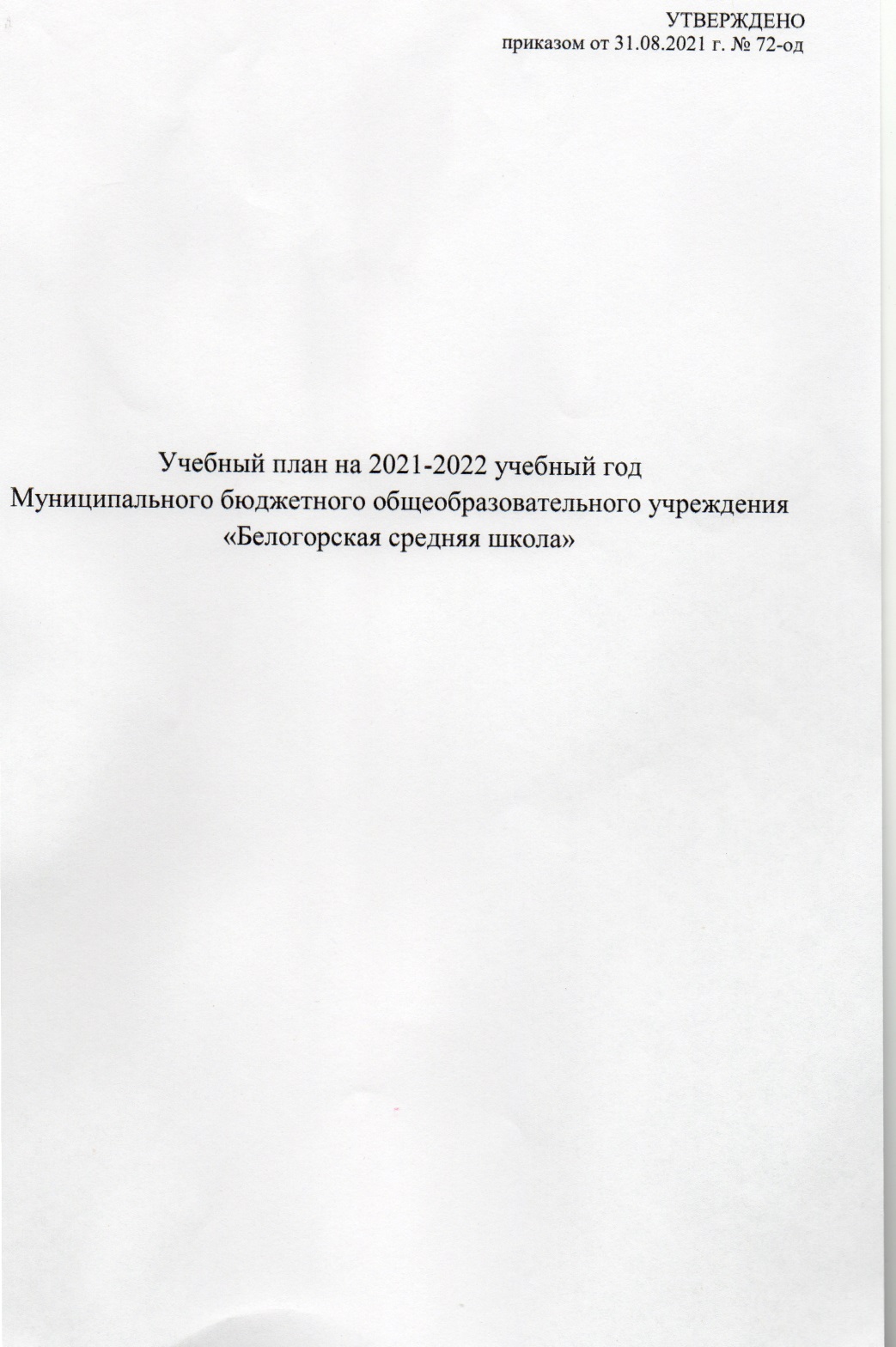 Пояснительная запискак учебному плану начального общего образования на 2021-2022 учебный годУчебный план начального общего образования МБОУ «Белогорская СШ» определяет перечень, трудоемкость, последовательность и распределение по периодам обучения учебных предметов, формы промежуточной аттестации обучающихся. Учебный  план МБОУ «Белогорская СШ» разработан на основе следующих нормативных документов:- Федеральный закон от 29.12.2012 № 273-ФЗ «Об образовании в Российской Федерации»;- Федеральный государственный образовательный стандарт начального общего образования, утверждённый приказом Министерства образования и науки РФ от 6 октября 2009 года № 373 (в ред. Приказов Минобрнауки РФ от 26.11.2010 N 1241, от 22.09.2011 N 2357, от 18.12.2012 N 1060, от 29.12.2014 N 1643, от 18.05.2015 N 507, от 31.12.2015 N 1576, Приказа Минпросвещения РФ от 11.12.2020 N 712);- Приказ Министерства просвещения РФ от 22 марта 2021 года N 115 «Об утверждении порядка организации и осуществления образовательной деятельности по основным общеобразовательным программам - образовательным программам начального общего, основного общего и среднего общего образования»;    - Постановление Главного государственного санитарного врача РФ от 28.09.2020 № 28 «Об утверждении санитарных правил СП 2.4.3648-20 «Санитарно-эпидемиологические требования к организациям воспитания и обучения, отдыха и оздоровления детей и молодежи»;- Устав МБОУ «Белогорская СШ».Учебный план ориентирован на работу ОУ в режиме 5-дневной учебной недели. Продолжительность учебного года в 1 классе -                       33 учебные недели, во 2-4 классах – 34 учебные недели. Обучение может осуществляться в очной, очно-заочной или заочной формах                                                 (ст. 17 Федерального закона от 29.12.2012 № 273-ФЗ «Об образовании в Российской Федерации»).Начальное общее образование реализуется по УМК «Школа России» (под рук. Плешакова А.А.). УМК соответствует Федеральному перечню учебников, допущенных к использованию при реализации имеющих государственную аккредитацию образовательных программ начального общего, основного общего, среднего общего образования организациями, осуществляющими образовательную деятельностьОт 20.05.2020 г. № 254 (ред. от 23.12.2020 г.). Учебный план МБОУ «Белогорская СШ» для 1-4 классов состоит из двух частей – обязательной части и части, формируемой участниками образовательных отношений. Обязательная часть учебного плана определяет состав учебных предметов обязательных предметных областей и учебное время, отводимое на их изучение по классам (годам) обучения. Учебный план представлен следующими предметными областями и учебными предметами:-«Русский язык и литературное чтение»: «Русский язык», «Литературное чтение»;-«Родной язык и литературное чтение на родном языке»: «Родной язык (русский)», «Литературное чтение на родном языке (русском)»;-«Иностранный язык»: «Иностранный язык (немецкий)»;-«Математика и информатика»: «Математика»;-«Обществознание и естествознание» (Окружающий мир)»: «Окружающий мир»;-«Основы религиозных культур и светской этики»: «Основы православной культуры»;-«Искусство»: «Изобразительное искусство», «Музыка»;-«Технология»: «Технология»;-«Физическая культура»: «Физическая культура».Образовательная область «Русский язык и литературное чтение» представлена учебными предметами «Русский  язык» и «Литературное  чтение». Предмет «Русский  язык» в 1-4 классах  изучается в количестве 5 часов в неделю в каждом классе. На предмет «Литературное  чтение» отводится 4 часа в неделю в 1 классе, 3 часа в неделю во 2-4 классах.Образовательная область «Родной язык и литературное чтение на родном языке» представлена учебными предметами «Родной язык (русский)», «Литературное чтение на родном языке (русском)» в 4 классе с нагрузкой 0,5 часа каждый. В течение учебного года сначала изучается затем «Родной язык (русский)», затем «Литературное чтение на родном языке (русском)».Образовательная область «Иностранный язык» представлена учебным предметом «Иностранный язык (немецкий)» во 2-4 классах                     с нагрузкой 2 часа в неделю в каждом классе. Образовательная область «Математика и информатика» представлена учебным предметом «Математика» в 1-3 классах в объеме                     4-часовой недельной нагрузки, в 4 классе – 3,75 часов в неделю.Образовательная область «Обществознание и естествознание (Окружающий мир)» представлена интегрированным учебным предметом «Окружающий мир», который изучается с учебной нагрузкой по 2 часа в неделю в 1-4 классах.Образовательная область «Основы религиозных культур и светской этики» представлена предметом «Основы православной культуры» с нагрузкой 1 час в неделю в 4 классе.Образовательная область «Искусство» представлена предметами «Изобразительное искусство» и «Музыка», которые изучаются                             в 1-4 классах с нагрузкой по 1 часу в неделю каждый предмет. Образовательная область «Технология» представлена предметом «Технология» по 1 часу в неделю в 1-4 классах Образовательная область «Физическая культура» представлена предметом «Физическая культура» с нагрузкой 3 часа в неделю                            в 1-3 классах, 2 часа в неделю в 4 классе.Часть, формируемая участниками образовательных отношений:Часть, формируемая участниками образовательных отношений представлена спецкурсом «Литературные странички» во 2 классе, спецкурсом «Волшебный мир книги» в 3 классе, спецкурсом «Математика и конструирование» в 4 классе, краеведческим курсом «Морянка» для реализации регионального содержания при получении начального общего образования и в соответствии с интересами обучающихся. Курс интегрируется с предметным содержанием учебных предметов (Окружающий мир, ИЗО, Технология, Литературное чтение, Математика, Физическая культура).Максимально допустимая аудиторная недельная нагрузка обучающихся определена СП 2.4.3648-20 «Санитарно-эпидемиологические требования к организациям воспитания и обучения, отдыха и оздоровления детей и молодежи» (постановление Главного государственного санитарного врача РФ от 28.09.2020 № 28).Согласно ст. 58 Федерального закона от 29.12.2012 № 273-ФЗ «Об образовании в Российской Федерации», Положению о формах, периодичности и порядке текущего контроля успеваемости и промежуточной аттестации обучающихся МБОУ «Белогорская СШ» итоговая промежуточная аттестация обучающихся проводится по всем предметам учебного плана в 1-11 классах. В 2021-2022 учебном году промежуточная аттестация запланирована на период с 15 марта по 13 мая 2022 года в следующих формах:Учебный план начального общего образования (недельный) на 2021-2022 учебный годУчебный план начального общего образования (годовой) на 2021-2022 учебный годПояснительная записка к учебному плану основного общего образования на 2021-2022 учебный годУчебный план основного общего образования МБОУ «Белогорская СШ» - нормативный документ, определяющий перечень, трудоемкость, последовательность и распределение по периодам обучения учебных предметов, формы промежуточной аттестации обучающихся. Учебный  план МБОУ «Белогорская СШ» разработан на основе следующих нормативных документов:- Федеральный закон от 29.12.2012 № 273-ФЗ «Об образовании в Российской Федерации»;- Федеральный государственный образовательный стандарт основного общего образования, утверждённый приказом Министерства образования и науки РФ от 17 декабря 2010 г. № 1897 (в ред. Приказов Минобрнауки РФ от 29.12.2014 N 1644, от 31.12.2015 N 1577, Минпросвещения РФ от 11.12.2020 N 712)- Приказ Министерства просвещения РФ от 22 марта 2021 года N 115 «Об утверждении порядка организации и осуществления образовательной деятельности по основным общеобразовательным программам - образовательным программам начального общего, основного общего и среднего общего образования»;- Постановление Главного государственного санитарного врача РФ от 28.09.2020 № 28 «Об утверждении санитарных правил СП 2.4.3648-20 «Санитарно-эпидемиологические требования к организациям воспитания и обучения, отдыха и оздоровления детей и молодежи»;- Устав МБОУ «Белогорская СШ».Учебный план ориентирован на работу ОУ в режиме 5-дневной учебной недели. Продолжительность учебного года в 5-8 классах 34 учебные недели, в 9 классе 33 учебные недели. Срок получения основного общего образования составляет пять лет. Обучение может осуществляться в очной, очно-заочной или заочной формах (ст. 17 Федерального закона от 29.12.2012 № 273-ФЗ «Об образовании в Российской Федерации»).Учебный план направлен на обеспечение достижения планируемых результатов освоения Основной образовательной программы основного общего образования МБОУ «Белогорская СШ» всеми обучающимися.Учебный план состоит из двух частей – обязательной части и части, формируемой участниками образовательных отношений.Обязательная часть учебного плана определяет состав учебных предметов обязательных предметных областей и учебное время, отводимое на их изучение по классам (годам) обучения. Обязательная часть учебного плана 5-9 классов представлена следующими предметными областями и учебными предметами:-«Русский язык и литература»: «Русский язык», «Литература»;-«Родной язык и родная литература»: «Родной язык (русский)», «Родная литература (русская)»;-«Иностранные языки» («Иностранный язык (немецкий)», «Второй иностранный язык (английский)»);-«Общественно-научные предметы»: «История России», «Всеобщая история»,  «Обществознание», «География»;-«Математика и информатика»: «Математика», «Алгебра», «Геометрия», «Информатика»;-«Основы духовно-нравственной культуры народов России»: «Основы духовно-нравственной культуры народов России»;-«Естественно - научные предметы»: «Физика», «Биология», «Химия»;-«Искусство»: «Изобразительное искусство», «Музыка»;-«Технология»: «Технология»;-«Физическая культура и основы безопасности жизнедеятельности»: «Физическая культура», «Основы безопасности жизнедеятельности». Предметная область «Русский язык и литература» предусматривает изучение предмета «Русский  язык» с учебной нагрузкой 5 часов                    в неделю в 5 классе, 6 часов в 6 классе, 4 часа в 7 классе, по 3 часа в неделю в 8,9 классах. Предмет «Литература» изучается с учебной нагрузкой 3 часа в неделю в 5,6,9 классах, 2 часа в неделю в 7,8 классах. Предметная область «Родной язык и родная литература» представлена предметами «Родной язык (русский)», «Родная литература (русская)» в 9 классе в объеме по 0,5 часа каждый. В течение учебного года сначала изучается «Родная литература (русская)», затем «Родной язык (русский)».Предметная область «Иностранные языки» представлена учебным предметом «Иностранный язык (немецкий)» в объёме 3-часовой недельной нагрузки в 5-9 классах, предметом «Второй иностранный язык (английский)» по 1 часу в неделю в 8,9 классах.Предметная область «Общественно-научные предметы» представлена учебными предметами: «Всеобщая история», «История России», «Обществознание» и «География». Часы на изучение учебных предметов «История России» и «Всеобщая история» в 6-9 классах распределены следующим образом: 40/28 часов в год соответственно в 6-8 классах, 40/26 часов в год соответственно в 9 классе (2 часа в неделю). В течение учебного года в 6-9 классах сначала изучается «История России», затем «Всеобщая история». В 5 классе изучается курс всеобщей истории – «История Древнего мира» в объёме 2 часа в неделю (68 часов в год). Предмет «Обществознание» изучается                                  в 6-9 классах с нагрузкой 1 час в неделю; «География» - 1 час в неделю в 5-6 классах, 2 часа в неделю в 7-9 классах.Предметная область «Математика и информатика» представлена учебными предметами «Математика», «Алгебра», «Геометрия», «Информатика». Учебный предмет «Математика» изучается в объёме 5-часовой недельной нагрузки в 5-6 классах, «Алгебра» и «Геометрия»                 в 7-9 классах с нагрузкой 3 и 2 часа в неделю соответственно в каждом классе. На изучение предмета «Информатика» отводится                                    в 7-9 классах по 1 часу в неделю.На изучение предметной области «Основы духовно-нравственной культуры народов России» отводится 1 час в неделю в 5 классе. Предметная область «Естественно-научные предметы» представлена предметами: «Физика», «Биология», «Химия». Учебный предмет «Физика» изучается в 7-9 классах с нагрузкой 2 часа в неделю в каждом классе; «Биология» - 1 час в неделю в 5-6 классах, 2 часа -                                    в 7-9 классах. В 6 классе дополнительно вводится модуль с региональным содержанием «Природа Архангельской области» на 34 часа (1 час                    в неделю) за счёт части, формируемой участниками образовательных отношений (методические рекомендации для учителей биологии «Региональное содержание биологического образования при переходе на ФГОС ООО», Лавринова А.П., канд.биол.наук, доцент кафедры теории и методики предмета АО ИОО). Учебный предмет «Химия» изучается в 8-9 классах с нагрузкой 2 часа в неделю в каждом классе.Образовательная область «Искусство» представлена предметами «Изобразительное искусство» и «Музыка» в 5-7 классах с нагрузкой                      по 1 часу в неделю; предметом «Музыка» в 8 классе с нагрузкой 1 час в неделю.Образовательная область «Технология» представлена предметом «Технология» с нагрузкой 2 часа в неделю в 5-7 классах, 1 час                      в неделю в 8 классе.Образовательная область «Физическая культура и основы безопасности жизнедеятельности» представлена предметами «Физическая культура», «Основы безопасности жизнедеятельности». Учебный предмет «Физическая культура» изучается с нагрузкой 3 часа в неделю                  в 5-7 классах, 2 часа – в 8,9 классах. Предмет «Основы безопасности жизнедеятельности» изучается с нагрузкой 1 час в неделю в 8,9 классах. Часть, формируемая участниками образовательных отношений, представлена:    – в 5 классе спецкурсом «Финансовая грамотность», 1 час в неделю;– в 6 классе спецкурсом «Природа Архангельской области» (модуль с региональным содержанием), 1 час в неделю;– в 7 классе спецкурсом «Химия. Введение в предмет», 1 час в неделю;– в 8 классе спецкурсом «Математика для каждого», спецкурсом «Улучшим грамотность», 1 час в неделю каждый;– в 9 классе спецкурсами «Математика в тестах ОГЭ», «Трудности? Преодолеем!», 1 час в неделю каждый.Учебный план основного общего образования (недельный) на 2021-2022 учебный годУчебный план основного общего образования (годовой) на 2021-2022 учебный годПояснительная запискак учебному плану среднего общего образования для 10,11 классов на 2021-2022 учебный годУчебный план среднего общего образования МБОУ «Белогорская СШ» определяет перечень, трудоемкость, последовательность и распределение по периодам обучения учебных предметов, курсов, формы промежуточной аттестации обучающихся. Учебный  план МБОУ «Белогорская СШ» разработан на основе следующих нормативных документов:- Федеральный закон от 29.12.2012 № 273-ФЗ «Об образовании в Российской Федерации»;-Федеральный государственный образовательный стандарт среднего общего образования, утверждённый приказом Министерства образования и науки РФ от 17 мая 2012 г. № 413 (в ред. Приказов Минобрнауки РФ от 29.12.2014 N 1645, от 31.12.2015 N 1578, от 29.06.2017 N 613, Минпросвещения РФ от 24.09.2020 N 519, от 11.12.2020 N 712);- Приказ Министерства просвещения РФ от 22 марта 2021 года N 115 «Об утверждении порядка организации и осуществления образовательной деятельности по основным общеобразовательным программам - образовательным программам начального общего, основного общего и среднего общего образования»;- Постановление Главного государственного санитарного врача РФ от 28.09.2020 № 28 «Об утверждении санитарных правил СП 2.4.3648-20 «Санитарно-эпидемиологические требования к организациям воспитания и обучения, отдыха и оздоровления детей и молодежи»;- Устав МБОУ «Белогорская СШ».Учебный план ориентирован на работу ОУ в режиме 5-дневной учебной недели. Продолжительность учебного года в 10 классе                           34 учебные недели, в 11 классе – 33 учебные недели. Срок получения среднего общего образования составляет два года. Количество учебных занятий за 2 года на одного обучающегося - не менее 2170 часов и не более 2590 часов. Обучение может осуществляться в очной, очно-заочной или заочной формах (ст. 17 Федерального закона от 29.12.2012 № 273-ФЗ «Об образовании в Российской Федерации»).Учебный план направлен на обеспечение достижения планируемых результатов освоения Основной образовательной программы среднего общего образования МБОУ «Белогорская СШ» всеми обучающимися.Учебный план предусматривает изучение общих для включения во все учебные планы учебных предметов, в том числе на углубленном уровне, учебных предметов по выбору из обязательных предметных областей, дополнительных учебных предметов, курсов по выбору.Учебный план содержит 12 учебных предметов и предусматривает изучение не менее одного учебного предмета из каждой предметной области, определенной Стандартом. Обязательными для включения в учебный план являются учебные предметы «Русский язык», «Литература», «Иностранный язык», «Математика», «История», «Физическая культура», «Основы безопасности жизнедеятельности», «Астрономия».Обучение осуществляется по универсальному профилю, который ориентирован, в первую очередь, на обучающихся, чей выбор              «не вписывается» в рамки других профилей обучения. Учебный план содержит один учебный предмет на углубленном уровне изучения – Русский язык.       Формирование учебного плана осуществляется из числа учебных предметов из обязательных предметных областей.Предметная область «Русский язык и литература» включает учебные предметы «Русский язык» на углубленном уровне с учебной нагрузкой 3 часов в неделю, «Литература» (базовый уровень) с нагрузкой 3 часа в неделю в 10-11 классах.Предметная область «Родной язык и родная литература» представлена учебным предметом «Родная литература (русская)» на базовом уровне. Предмет будет изучаться в 11 классе с нагрузкой 1 час в неделю.Предметная область «Иностранные языки» включает учебный предмет «Иностранный язык (немецкий)» на базовом уровне с нагрузкой 3 часа в неделю в 10-11 классах.Предметная область «Общественные науки» включает учебный предмет «История» (базовый уровень) с нагрузкой 2 часа в неделю в 10-11 классах, учебный предмет «Обществознание» 2 часа в неделю в 10 классе.Предметная область «Математика и информатика» включает учебный предмет «Математика» на базовом уровне с нагрузкой 5 часов                     в неделю.Предметная область «Естественные науки» включает учебные предметы: «Астрономия» с нагрузкой 1 час в неделю, «Физика», «Биология» на базовом уровне с нагрузкой 2 часа в неделю каждый в 10-11 классах, «Химия» с нагрузкой 1 час в неделю в 11 классе.Предметная область «Физическая культура, экология и основы безопасности жизнедеятельности» включает учебные предметы «Физическая культура» с нагрузкой 3 часа в неделю, «Основы безопасности жизнедеятельности» с нагрузкой 1 час в неделю в 10-11 классах.В учебном плане предусмотрено выполнение обучающимися индивидуального проекта. Индивидуальный проект выполняется обучающимся в течение одного учебного года в рамках учебного времени, специально отведенного учебным планом – 2 часа в неделю в 10 классе.Часть плана, формируемая участниками образовательных отношений, обеспечивает реализацию индивидуальных потребностей обучающихся и предусматривает:– увеличение учебных часов, отводимых на изучение отдельных предметов обязательной части, ориентированных на специализацию обучающихся с учетом реальных потребностей, склонностей, способностей и познавательных интересов обучающихся;– введение дополнительных учебных предметов, курсов, обеспечивающих различные интересы обучающихся, в т. ч. курсов, на которых рассматриваются разделы предмета, не входящие в основной курс;– введение учебных курсов, обеспечивающих освоение обучающимися надпредметных понятий и универсальных учебных действий, овладение навыками учебно-исследовательской, проектной и социальной деятельности.В учебный план включены дополнительные учебные предметы, курсы по выбору обучающихся. Дополнительный учебный предмет «Технология» изучается с нагрузкой 1 час в неделю в 11 классе.В учебный план включены следующие учебные курсы по выбору обучающихся:10 класс:– «Основы программирования», 1 час в неделю;– «Основы финансовой грамотности», 1 час в неделю;– «Практикум абитуриента», 1 час в неделю;‒ «Человек и профессия», 1 час в неделю;‒ «Школа волонтёра», 1 час в неделю;11 класс:‒ «Практикум в программных прикладных средах», 1 час в неделю;                            – «Мир. Общество. Человек», 1 час в неделю;– «Практикум абитуриента», 1 час в неделю;‒ «Теория и практика написания сочинений разных жанров», 1 час в неделю;‒ «Школа волонтёра», 1 час в неделю.Максимально допустимая аудиторная недельная нагрузка обучающихся определена СП 2.4.3648-20 «Санитарно-эпидемиологические требования к организациям воспитания и обучения, отдыха и оздоровления детей и молодежи» (постановление Главного государственного санитарного врача РФ от 28.09.2020 № 28).Согласно ст. 58 Федерального закона от 29.12.2012 № 273-ФЗ «Об образовании в Российской Федерации», Положению о формах, периодичности и порядке текущего контроля успеваемости и промежуточной аттестации обучающихся МБОУ «Белогорская СШ» итоговая промежуточная аттестация обучающихся проводится по всем предметам учебного плана. В 2021-2022 учебном году промежуточная аттестация запланирована на период с 15 марта по 13 мая 2022 года в следующих формах:Учебный план среднего общего образования для 11 класса (универсальный профиль)Учебный план среднего общего образования для 10 класса (универсальный профиль)Учебные предметы/классыФормы промежуточной аттестацииФормы промежуточной аттестацииФормы промежуточной аттестацииФормы промежуточной аттестацииУчебные предметы/классы1234 Русский языкконтрольная работаконтрольная работаконтрольная работаконтрольная работаЛитературное чтениетесттесттесттестРодной язык (русский)тестЛитературное чтение на родном языке  (русском)                                    тестИностранный язык (немецкий)контрольная работаконтрольная работаконтрольная работаМатематикаконтрольная работаконтрольная работаконтрольная работаконтрольная работаОкружающий миртесттесттесттестОсновы православной культурызащита проектаИзобразительное искусствотворческая работатворческая работатворческая работатворческая работаМузыкатесттесттесттестТехнологиятворческая работатворческая работатворческая работатворческая работаФизическая культуратесттесттесттестСпецкурс «Литературные странички»тестСпецкурс «Волшебный мир книги»тестСпецкурс «Математика и конструирование»творческая работаПредметные областиПредметные областиУчебные предметы/классыКоличество часов в неделю/годКоличество часов в неделю/годКоличество часов в неделю/годКоличество часов в неделю/годКоличество часов в неделю/годПредметные областиПредметные областиУчебные предметы/классы1234 ВсегоОбязательная частьОбязательная частьОбязательная частьРусский язык и литературное чтениеРусский языкРусский язык555520Русский язык и литературное чтениеЛитературное чтениеЛитературное чтение433313Родной язык и литературное чтение на родном языкеРодной язык (русский)Родной язык (русский)0,50,5Родной язык и литературное чтение на родном языкеЛитературное чтение на родном языке (русском)Литературное чтение на родном языке (русском)0,50,5Иностранный языкИностранный язык (немецкий)Иностранный язык (немецкий)2226Математика и информатикаМатематикаМатематика4443,7515,75Обществознание и естествознание(Окружающий мир)Окружающий мирОкружающий мир22228Основы религиозных культур и светской этикиОсновы православной культурыОсновы православной культуры11ИскусствоИзобразительное искусствоИзобразительное искусство11114ИскусствоМузыкаМузыка11114ТехнологияТехнологияТехнология11114Физическая культураФизическая культураФизическая культура333211Итого:Итого:Итого:21222222,7587,75Часть, формируемая участниками образовательных отношенийЧасть, формируемая участниками образовательных отношенийЧасть, формируемая участниками образовательных отношенийСпецкурс «Литературные странички»Спецкурс «Литературные странички»Спецкурс «Литературные странички»11Спецкурс «Волшебный мир книги»Спецкурс «Волшебный мир книги»Спецкурс «Волшебный мир книги»11Спецкурс «Математика и конструирование»Спецкурс «Математика и конструирование»Спецкурс «Математика и конструирование»0,250,25Максимально допустимая недельная нагрузкаМаксимально допустимая недельная нагрузкаМаксимально допустимая недельная нагрузка2123232390Предметные областиУчебные предметы/классыКоличество часов в неделю/годКоличество часов в неделю/годКоличество часов в неделю/годКоличество часов в неделю/годКоличество часов в неделю/годПредметные областиУчебные предметы/классы1234 ВсегоОбязательная частьОбязательная частьРусский язык и литературное чтениеРусский язык165170170170675Русский язык и литературное чтениеЛитературное чтение132102102102438Родной язык и литературное чтение на родном языкеРодной язык (русский)1717Родной язык и литературное чтение на родном языкеЛитературное чтение на родном языке (русском)1717Иностранный языкИностранный язык (немецкий)686868204Математика и информатикаМатематика132136136128532Обществознание и естествознание                 (Окружающий мир)Окружающий мир66686868270Основы религиозных культур и светской этикиОсновы православной культуры3434ИскусствоИзобразительное искусство33343434135ИскусствоМузыка33343434135ТехнологияТехнология33343434135Физическая культураФизическая культура9910210268371Итого:Итого:6937487487742963Часть, формируемая участниками образовательных отношенийЧасть, формируемая участниками образовательных отношенийСпецкурс «Литературные странички»Спецкурс «Литературные странички»3434Спецкурс «Волшебный мир книги»Спецкурс «Волшебный мир книги»3434Спецкурс «Математика и конструирование»Спецкурс «Математика и конструирование»88Максимально допустимая недельная нагрузкаМаксимально допустимая недельная нагрузка6937827827823039УчебныепредметыКлассыФормы промежуточной аттестацииФормы промежуточной аттестацииФормы промежуточной аттестацииФормы промежуточной аттестацииФормы промежуточной аттестацииУчебныепредметыКлассы56789Русский языкконтрольная работаконтрольная работаконтрольная работаконтрольная работаконтрольная работаЛитератураконтрольная работаконтрольная работаконтрольная работаконтрольная работаконтрольная работаРодной язык (русский)контрольная работаРодная литература (русская)контрольная работаИностранный язык (немецкий)контрольная работаконтрольная работаконтрольная работаконтрольная работаконтрольная работаВторой иностранный язык (английский)контрольная работаконтрольная работаИстория Россииконтрольная работаконтрольная работаконтрольная работаконтрольная работаВсеобщая историяконтрольная работаконтрольная работаконтрольная работаконтрольная работаконтрольная работаОбществознаниеконтрольная работаконтрольная работаконтрольная работаконтрольная работаГеографияконтрольная работаконтрольная работаконтрольная работаконтрольная работаконтрольная работаМатематикаконтрольная работаконтрольная работаАлгебраконтрольная работаконтрольная работаконтрольная работаГеометрияконтрольная работаконтрольная работаконтрольная работаИнформатикаконтрольная работаконтрольная работаконтрольная работаОсновы духовно-нравственной культуры народов Россииконтрольная работаФизикаконтрольная работаконтрольная работаконтрольная работаХимияконтрольная работаконтрольная работаБиологияконтрольная работаконтрольная работаконтрольная работаконтрольная работаконтрольная работаИзобразительное искусствотворческая работаконтрольная работатворческая работаМузыкаконтрольная работаконтрольная работаконтрольная работаконтрольная работаТехнологияконтрольная работаконтрольная работаконтрольная работаконтрольная работаФизическая культура контрольная работаконтрольная работаконтрольная работаконтрольная работаконтрольная работаОсновы безопасности жизнедеятельностиконтрольная работаконтрольная работаСпецкурс «Финансовая грамотность»тестСпецкурс «Природа Архангельской области»тестСпецкурс «Химия. Введения в предмет»тестСпецкурс «Математика для каждого»контрольная работаСпецкурс «Улучшим грамотность»тестСпецкурс  «Математика в тестах ОГЭ»контрольная работаСпецкурс «Трудности? Преодолеем!»контрольная работаПредметные областиУчебныепредметы                                   КлассыКоличество часов в неделюКоличество часов в неделюКоличество часов в неделюКоличество часов в неделюКоличество часов в неделюКоличество часов в неделюПредметные областиУчебныепредметы                                   Классы56789ВсегоОбязательная частьОбязательная частьРусский язык и литератураРусский язык5643321Русский язык и литератураЛитература3322313Родной язык и родная литератураРодной язык (русский)0,50,5Родной язык и родная литератураРодная литература (русская)0,50,5Иностранные языки (иностранный язык, второй иностранный язык)Иностранный язык (немецкий)3333315Иностранные языки (иностранный язык, второй иностранный язык)Второй иностранный язык (английский)112Общественно-научные предметыИстория России2222210Общественно-научные предметыВсеобщая история2222210Общественно-научные предметыОбществознание11114Общественно-научные предметыГеография112228Математика и информатикаМатематика5510Математика и информатикаАлгебра3339Математика и информатикаГеометрия2226Математика и информатикаИнформатика1113Основы духовно-нравственной культуры народов РоссииОсновы духовно-нравственной культуры народов России11Естественно-научные предметыФизика2226Естественно-научные предметыХимия224Естественно-научные предметыБиология112228ИскусствоИзобразительное искусство1113ИскусствоМузыка11114ТехнологияТехнология22217Физическая культура и основы безопасности жизнедеятельностиФизическая культура          3332213Физическая культура и основы безопасности жизнедеятельностиОсновы безопасности жизнедеятельности112Итого:Итого:2829313131150Часть, формируемая участниками образовательных отношений Спецкурс «Финансовая грамотность»                                                                    Часть, формируемая участниками образовательных отношений Спецкурс «Финансовая грамотность»                                                                    1Спецкурс «Природа Архангельской области»Спецкурс «Природа Архангельской области»1Спецкурс «Химия. Введение в предмет»Спецкурс «Химия. Введение в предмет»1Спецкурс «Математика для каждого»Спецкурс «Математика для каждого»1Спецкурс «Улучшим грамотность»  Спецкурс «Улучшим грамотность»  1Спецкурс  «Математика в тестах ОГЭ»Спецкурс  «Математика в тестах ОГЭ»1Спецкурс «Трудности? Преодолеем!»Спецкурс «Трудности? Преодолеем!»1Максимально допустимая недельная нагрузкаМаксимально допустимая недельная нагрузка2930323333157Предметные областиУчебныепредметы                                      КлассыКоличество часов в неделюКоличество часов в неделюКоличество часов в неделюКоличество часов в неделюКоличество часов в неделюКоличество часов в неделюПредметные областиУчебныепредметы                                      Классы56789ВсегоОбязательная частьОбязательная частьРусский язык и литератураРусский язык17020413610299711Русский язык и литератураЛитература102102686899439Родной язык и родная литератураРодной язык (русский)1717Родной язык и родная литератураРодная литература (русская)1616Иностранные языки (иностранный язык, второй иностранный язык)Иностранный язык (немецкий)10210210210299507Иностранные языки (иностранный язык, второй иностранный язык)Второй иностранный язык (английский)343367Общественно-научные предметыИстория России6868686866338Общественно-научные предметыВсеобщая история6868686866338Общественно-научные предметыОбществознание34343433135Общественно-научные предметыГеография3434686866270Математика и информатикаМатематика170170340Математика и информатикаАлгебра10210299303Математика и информатикаГеометрия686866202Математика и информатикаИнформатика343433101Основы духовно-нравственной культуры народов РоссииОсновы духовно-нравственной культуры народов России3434Естественно-научные предметыФизика686866202Естественно-научные предметыХимия6866134Естественно-научные предметыБиология3434686866270ИскусствоИзобразительное искусство343434102ИскусствоМузыка34343434136ТехнологияТехнология68686834238Физическая культура и основы безопасности жизнедеятельностиФизическая культура 1021021026866440Физическая культура и основы безопасности жизнедеятельностиОсновы безопасности жизнедеятельности343367Итого:Итого:9529861054105410235069Часть, формируемая участниками образовательных отношений           Спецкурс «Финансовая грамотность»                                                                                                                          Часть, формируемая участниками образовательных отношений           Спецкурс «Финансовая грамотность»                                                                                                                          3434Спецкурс «Природа Архангельской области»Спецкурс «Природа Архангельской области»3434Спецкурс «Химия. Введение в предмет»Спецкурс «Химия. Введение в предмет»3434Спецкурс «Математика для каждого»Спецкурс «Математика для каждого»3434Спецкурс «Улучшим грамотность»Спецкурс «Улучшим грамотность»3434Спецкурс  «Математика в тестах ОГЭ»Спецкурс  «Математика в тестах ОГЭ»3333Спецкурс «Трудности? Преодолеем!»Спецкурс «Трудности? Преодолеем!»3333Максимально допустимая недельная нагрузкаМаксимально допустимая недельная нагрузка98610201088112210895305Учебные предметы10 класс11 классРусский языкконтрольная работаконтрольная работаЛитератураконтрольная работаконтрольная работаРодная литература (русская)-контрольная работаИностранный язык (немецкий)контрольная работаконтрольная работаИсторияконтрольная работаконтрольная работаМатематикаконтрольная работаконтрольная работаАстрономияконтрольная работаконтрольная работаОбществознаниеконтрольная работа-Физикаконтрольная работаконтрольная работаХимия-контрольная работаБиологияконтрольная работаконтрольная работаФизическая культура контрольная работаконтрольная работаОсновы безопасности жизнедеятельностиконтрольная работаконтрольная работаТехнология-контрольная работаУчебный курс «Основы программирования»                            контрольная работа-Учебный курс «Основы финансовой грамотности» контрольная работа-Учебный курс «Мир. Общество. Человек»-контрольная работаУчебный курс «Практикум абитуриента»контрольная работаконтрольная работаУчебный курс «Человек и профессия»контрольная работа-Учебный курс «Практикум в программных прикладных средах»-контрольная работаУчебный курс «Теория и практика написания сочинений разных жанров»-сочинениеУчебный курс «Школа волонтёра»творческая работатворческая работаПредметная областьУчебные предметы10 класс2020-2021 уч.год11 класс2021-2022 уч.годВсегоРусский язык и литератураРусский язык (У)3/1023/99201Русский язык и литератураЛитература (Б)3/1023/99201Родной язык и родная литератураРодная литература (русская) (Б)-1/3333Иностранные языкиИностранный язык (немецкий язык) (Б)3/1023/99201Общественные наукиИстория (Б)2/682/66134Математика и информатикаМатематика (Б)5/1705/165335Естественные наукиАстрономия (Б)1/34 -34Естественные наукиФизика (Б)2/682/66134Естественные наукиХимия (Б)1/341/3367Естественные наукиБиология (Б)2/682/66134Физическая культура, экология и ОБЖФизическая культура (Б)3/1023/99201Физическая культура, экология и ОБЖОсновы безопасности жизнедеятельности (Б)1/341/336726/88426/8581742Индивидуальный проект2/68-68Дополнительные учебные предметы, курсы по выборуТехнология 1/341/3367Дополнительные учебные предметы, курсы по выборуУчебный курс «Основы программирования»                            1/34-34Дополнительные учебные предметы, курсы по выборуУчебный курс «Практикум в программных прикладных средах»-1/3333Дополнительные учебные предметы, курсы по выборуУчебный курс «Основы финансовой грамотности»1/34-34Дополнительные учебные предметы, курсы по выборуУчебный курс «Мир. Общество. Человек»1/341/3367Дополнительные учебные предметы, курсы по выборуУчебный курс «Практикум абитуриента»1/341/3367Дополнительные учебные предметы, курсы по выборуУчебный курс «Теория и практика написания сочинений разных жанров»-1/3333Дополнительные учебные предметы, курсы по выборуУчебный курс «Школа волонтёра»-1/3333ИТОГО33/112232/10562178Предметная областьУчебные предметы10 класс2021-2022 уч.год11 класс2022-2023 уч.годВсегоРусский язык и литератураРусский язык (У)3/1023/99201Русский язык и литератураЛитература (Б)3/1023/99201Родной язык и родная литератураРодная литература (русская) (Б)-1/3333Иностранные языкиИностранный язык (немецкий язык) (Б)3/1023/99201Общественные наукиИстория (Б)2/682/66134Общественные наукиОбществознание (Б)2/682/66134Математика и информатикаМатематика (Б)5/1705/165335Естественные наукиАстрономия (Б)1/34 -34Естественные наукиФизика (Б)2/682/66134Естественные наукиБиология (Б)2/682/66134Физическая культура, экология и ОБЖФизическая культура (Б)3/1023/99201Физическая культура, экология и ОБЖОсновы безопасности жизнедеятельности (Б)1/341/336727/91827/8911809Индивидуальный проект2/68-68Дополнительные учебные предметы, курсы по выборуУчебный курс «Человек и профессия»1/341/3367Дополнительные учебные предметы, курсы по выборуУчебный курс «Основы программирования»1/34-34Дополнительные учебные предметы, курсы по выборуУчебный курс «Практикум в программных прикладных средах»-1/3333Дополнительные учебные предметы, курсы по выборуУчебный курс «Основы финансовой грамотности»1/34-34Дополнительные учебные предметы, курсы по выборуУчебный курс «Практикум абитуриента»1/341/3367Дополнительные учебные предметы, курсы по выборуУчебный курс «Теория и практика написания сочинений разных жанров»-1/3333Дополнительные учебные предметы, курсы по выборуУчебный курс «Школа волонтёра»1/341/3367ИТОГО34/115632/10562212